Monika HrunenáPrvý ročníkDoplň do viet správne slová.Maťo  je  ____________.  Prvý  spoznal  ťavu  a  ____________.Získal  ___________  bodov.V obchode kúpil  ______________ .Ťažko sa   ______________ .Ráno sa bude  ________________.-------------------------------------------------------------------------------------------Prečítaj a zakrúžkuj správne slová.V škole sa učíme: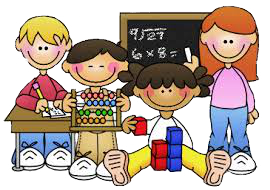    čítať			 plávať			skákať  kresliť			  písať			  spaťupratovať		 počítať			  jesť  lyžovať		počúvať		   šiť   kričať			správať			   biť